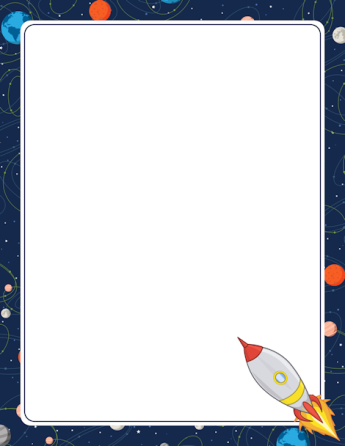 Космические загадкиПо темному небу рассыпан горошек
Цветной карамели из сахарной крошки,
И только тогда, когда утро настанет,
Вся карамель та внезапно растает.
(Звезды)Чтобы глаз вооружить,
И со звездами дружить,
Млечный путь увидеть чтоб,
Нужен мощный…
(телескоп) Человек сидит в ракете.
Смело в небо он летит,
И на нас в своем скафандре
Он из космоса глядит.
(Космонавт)Освещает ночью путь,
Звездам не дает заснуть.
Пусть все спят, ей не до сна,
В небе светит нам…
(Луна)Планета голубая,
Любимая, родная.
Она твоя, она моя,
А называется…
(Земля) Сверкая огромным хвостом в темноте,
Несется среди ярких звезд в пустоте,
Она не звезда, не планета,
Загадка Вселенной…
(Комета)В космической ракете С названием «Восток» Он первым на планете Подняться к звездам смог.  (Гагарин)Без огня горит, без крыльев летит. (Солнце)Есть специальная труба,В ней Вселенная видна,Видят звезд калейдоскопАстрономы в … (Телескоп)